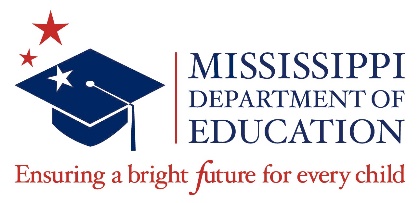 FORM 6Acknowledgment of AmendmentsRequest for Information (Q&A) Migrant Education Program (Title I, Part C) Request for ProposalsAmendment Number One  July 14, 2023Pre-Proposal recording/transcript/materials, etc. Link information discussed and questions asked and answered. Pre-proposal recording link: Migrant Education Program RFP Pre-Proposal Conference-20230713_133824-Meeting Recording.mp4 (sharepoint.com)Pre-proposal presentation: See attachment. Is there a limit on pages including budget and all attached forms/letters?The entire proposal should not exceed 25 pages which excludes any letters of reference/recommendations, partnership, etc. The 25-page limits apply to the narrative component of proposal. For example, the cover sheet is not included in the 25-page limit.Are all applicants required to have an office in Mississippi prior to application and/or partner with a local organization? Yes, we require applicants to have an office in Mississippi.Amendment Number One                                                          				NOTE:  This amendment one is hereby made a part of the Mississippi Department of Education’s Request for Proposals/Applications.  The Applicant acknowledges receipt of said amendment and is made aware of the changes contained therein. By signing this form, the Applicant accepts the changes as part of the subgrant requirement. ________________________________________                       ___________________________  Authorized Signature 						         Date  ________________________________________  Printed Name 